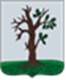 Российская ФедерацияБРЯНСКАЯ ОБЛАСТЬСОВЕТ НАРОДНЫХ ДЕПУТАТОВ СТАРОДУБСКОГО МУНИЦИПАЛЬНОГО ОКРУГАРЕШЕНИЕОт 25.10.2023г.  №379  г. СтародубО предоставлении нежилых помещений в безвозмездное пользование муниципальному бюджетному образовательному учреждению дополнительного образования Стародубский центр детского творчестваВ соответствии со ст. 51 Федерального закона от 06.10.2003 № 131-ФЗ  «Об общих принципах организации местного самоуправления в Российской Федерации», п. 2 ч. 1 ст. 17.1 Федерального закона от 26.07.2006  г. № 135-ФЗ «О защите конкуренции», пункта 7 положения «О порядке владения, пользования и распоряжения (управления) имуществом, находящимся в муниципальной собственности муниципального образования Стародубский муниципальный округ Брянской области», утвержденного решением Совета народных депутатов Стародубского муниципального округа  Брянской  области от 30.06.2022 г. №242 (в ред. от 23 декабря 2022г. №290), на основании письма директора муниципального автономного учреждения «Спортивный комплекс «Стародуб» Стародубского муниципального округа Брянской области  А.В. Пуздрова от 10.10.2023 г. №129, письма директора МБОУДО СЦДТ Т.А. Татьянок от 10.10.2023 г. №1826, Совет народных депутатов Стародубского муниципального округа Брянской области решил:1. Предоставить в безвозмездное пользование муниципальному бюджетному образовательному учреждению дополнительного образования Стародубский центр детского творчества для проведения учебно-тренировочных занятий и соревнований сроком на 5 (пять) лет  без возмещения расходов за коммунальные услуги нежилые помещения согласно приложению №1, расположенные в здании «Ледовый Дворец» г. Стародуб  Брянской области по адресу: Российская Федерация, Брянская область, городской округ город Стародуб, город Стародуб, улица Семашко, дом 11В, кадастровый номер 32:23:0400204:628.  	2. Настоящее решение вступает в силу с момента его официального опубликования.Глава Стародубского муниципального округа	Брянской области  							       Н.Н. ТамилинПриложение к решению Совета народных    депутатов  Стародубского муниципального округа Брянской        области  от 25.10.2023 г. №379Перечень нежилых помещений, расположенных в здании «Ледовый Дворец» г. Стародуб  Брянской области, находящемся на праве оперативного управления  у МАУ «СК «Стародуб», предоставляемых в безвозмездное пользование МБОУДО СЦДТ для проведения учебно-тренировочных занятий и соревнований№п/пНаименование помещенияПлощадь (кв.м)Номера на поэтажном плане1.Вестибюль41,5722.Коридор68,04303.Раздевалки76,04124.Раздевалки76,04165.Душевые12,62146.Душевые12,62187.Туалеты2,28138. Туалеты2,28179.Тамбур4,93110.Ледовая арена226,88